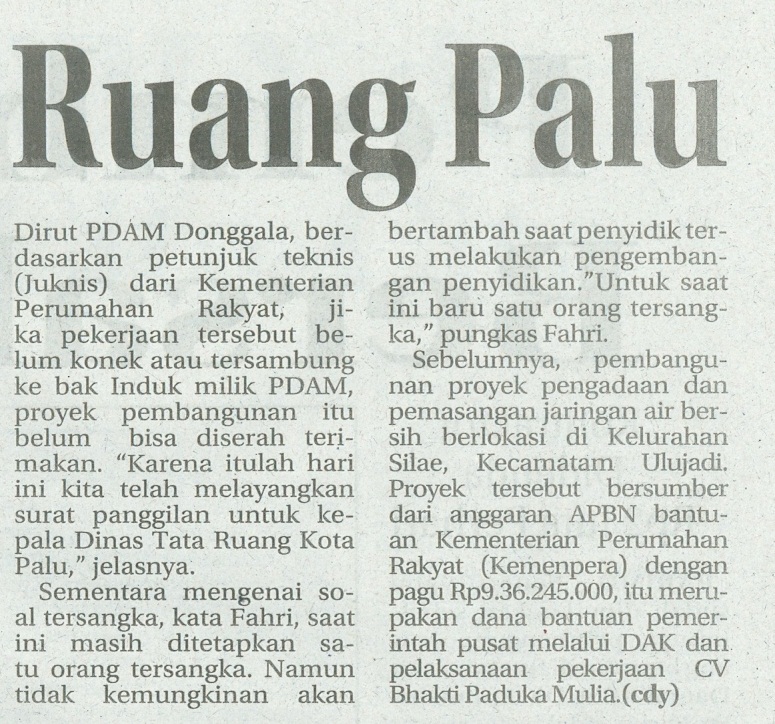 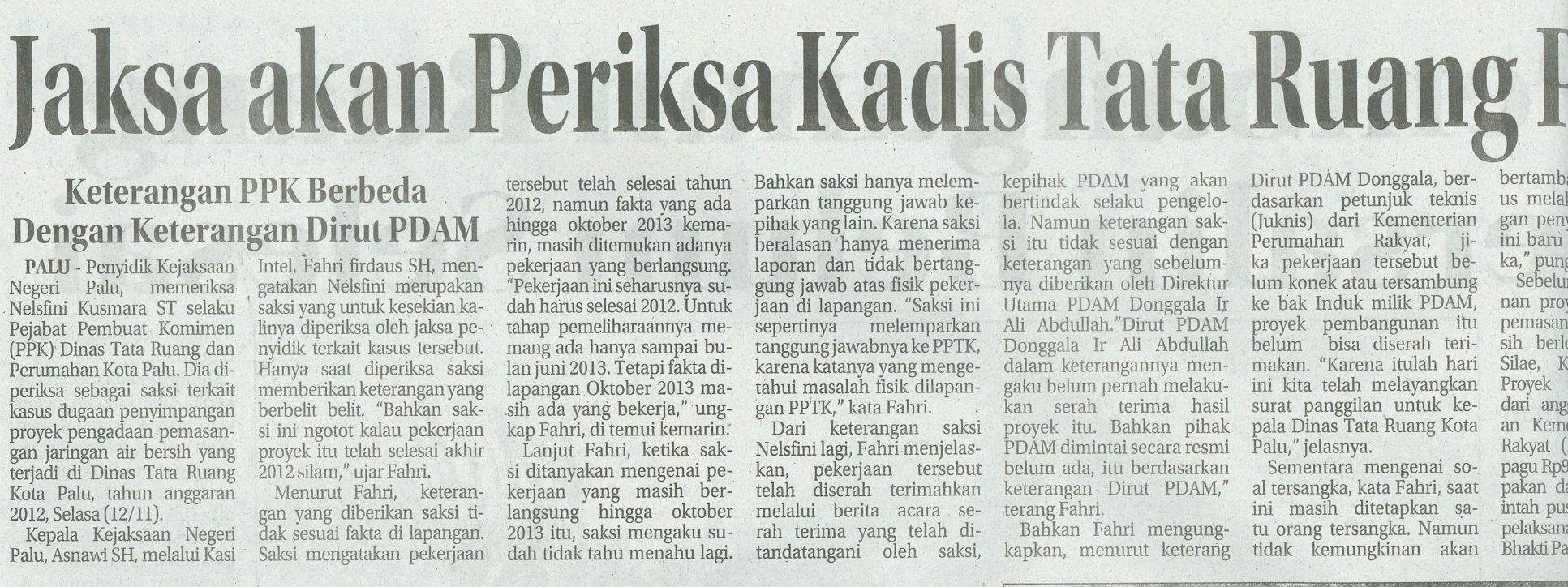 Harian	:Radar SultengKasubaudSulteng IHari, tanggal:Rabu, 13 November 2013KasubaudSulteng IKeterangan:Hal. 21 Kolom 1-7KasubaudSulteng IEntitas:Kota PaluKasubaudSulteng I